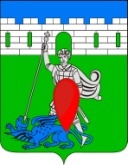 администрация пригородного сельского поселения крымского района ПОСТАНОВЛЕНИЕот  23.07.2015                                                                                                                         № 165 хутор НовоукраинскийО рассмотрении протеста Крымской межрайонной прокурорыот 26 июня 2015 года «На Правила внутреннего трудового распорядка администрации Пригородного сельского поселения от 20 февраля 2012 года»Во исполнение статьи 23 Федерального Закона «О прокуратуре Российской Федерации», в соответствии с Федеральным законом от 25 декабря 2008 года  № 273 - ФЗ  «О противодействии коррупции»,  руководствуясь  Федеральным законом от 6 октября 2003 года № 131 – ФЗ «Об общих принципах местного самоуправления в Российский Федерации», Трудовым кодексом Российской Федерации, Уставом Пригородного сельского поселения Крымского района,  п о с т а н о в л я ю:1.  Рассмотреть протест  Крымской межрайонной прокуроры от 26 июня 2015 года «На Правила внутреннего трудового распорядка администрации Пригородного сельского поселения от 20 февраля 2012 года»2. Все требования Крымского межрайонного прокурора признать обоснованными.3.  Поручить специалисту 1 категории администрации Пригородного сельского поселения Крымского района (Моисиди А.М.) привести в соответствие Правила внутреннего трудового распорядка администрации Пригородного сельского поселения с учетом замечаний Крымской межрайонной прокуратуры.4.  Контроль за исполнением настоящего постановления оставляю за собой.5. Обнародовать настоящее постановление и разместить на официальном сайте администрации Пригородного сельского поселения.6.  Настоящее постановление вступает в силу со дня его подписания.Глава Пригородного сельского поселения Крымского района                                                            В.В. Лазарев 